ПОЛОЖЕНИЕо центре дистанционного обучения на базе МАОУ СОШ № 9 Отрадненского района1. Общие положения1.1. Центр дистанционного обучения (далее — Центра) является структурным подразделением муниципального автономного общеобразовательного учреждения средней общеобразовательной школы № 9 (МАОУ СОШ № 9) (далее – МАОУ СОШ №9).1.2. Сокращенное наименование Центра — ЦДО.1.3. Настоящее Положение регулирует деятельность Центра, определяет его задачи, функции, права и обязанности работников, порядок реорганизации и ликвидации Центра.1.4. Центр находится в ведение директора МАОУ СОШ № 9.1.5. Руководство работой Центра осуществляет руководитель центра дистанционного образования, который назначается, и освобождается                             от занимаемой должности приказом директора МАОУ СОШ № 9.1.6. На время отсутствия руководителя центра дистанционного образования его обязанности исполняет лицо, назначенное приказом директора МАОУ СОШ № 9, которое приобретает соответствующие права и несет ответственность за надлежащее исполнение возложенных на него обязанностей.1.7. На должность руководителя ЦДО назначается лицо, имеющее высшее профессиональное образование и стаж работы не менее З лет.1.8. Трудовые обязанности работников Центра определяются трудовыми договорами (дополнительными соглашениями к трудовым договорам), заключаемыми с каждым работником, правилами внутреннего трудового распорядка, иными локальными нормативными актами МАОУ СОШ № 9, организационно-распорядительными документами МАОУ СОШ № 9, а также должностными инструкциями работников Центра.1.9. Сведения, содержащие персональные данные, а также составляющие коммерческую, служебную и иную охраняемую законом тайну и полученные работниками Центра при выполнении своих обязанностей не подлежат разглашению, за исключением предусмотренных федеральным законом случаев.2. Основные цели и задачи2.1. Основными целями Центра являются:2.1.1. Обеспечение условий для предоставления обучающимся возможности освоения основных общеобразовательных программ начального, основного и среднего образования непосредственно по месту жительства или временного пребывания (нахождения) с применением электронногообучения и дистанционных образовательных технологий в электронной информационно-образовательной среде МАОУ СОШ № 9 и системы дистанционного образования Кубани.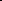 2.1.2. Создание условий для обеспечения результативности и эффективности образовательного процесса с применением электронного обучения, дистанционных образовательных технологий.2.1.3. Популяризация образовательных услуг, предоставляемых МАОУ СОШ № 9 системой дистанционного образования Кубани в сети Интернет.2.1.4. Предоставления доступа к качественному начальному общему, основному общему, среднему общему (далее общему) учащихся Отрадненского района;2.1.5. Создания условии для подготовки к государственной итоговой аттестации, обеспечения возможности осуществления образовательной деятельности на расширенном и углубленном уровне, выбора общеобразовательных дисциплин предпрофильного и профильного уровней; 2.1.6.Обеспечение высокого качества и доступности образования для всех слоёв населения в интересах социально-экономического развития Краснодарского края, а также успешная интеграция молодёжи в общественную жизнь Краснодарского края.2 Основными задачами в деятельности Центра являются:2.2.1.	обеспечение обучающихся Отрадненского района возможности освоения образовательных программ общего образования;2.2.2.	повышение качества образования обучающихся в соответствии с их интересами, способностями и потребностями;2.2.3. реализация программ общего образования с учетом индивидуальных возможностей и особых образовательных потребностей обучаемых;2.2.4. реализация предпрофильного и профильного образования; 	2.2.5. реализация мер по социальной поддержки отдельных категорий обучающихся;            2.2.6. программно-техническое сопровождение образовательного процесса с применением электронного обучения, дистанционных образовательных технологий.2.2.7. организационно-методическое сопровождение образовательного процесса с применением электронного обучения, дистанционных образовательных технологий.2.2.8. актуализация методик применения электронного обучения и дистанционных образовательных технологий при реализации различных образовательных программ.2.2.9. развитие системы профильного образования с применением дистанционных технологий, через организационно-техническое и методическое сопровождение дистанционных мероприятий: конференций, конкурсов и пр.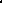 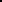 3. Функции центр дистанционного обученияВ соответствии с возложенными задачами Центр выполняет следующие функции:1. Организация работы по реализации основных общеобразовательных программ для детей-инвалидов Отрадненского района;2.Организация работы с одарёнными, мотивированными и слабомотивирован-ными учащимися Отрадненского района;Программно-техническое сопровождение образовательного процесса с применением электронного обучения, дистанционных образовательных технологий.3.1.1.Поиск, анализ возможности и целесообразности применения, апробация и внесение предложений по применению нового программного обеспечения и оборудования3.1.2. Установка, настройка, обновление и обеспечение функционирования программного обеспечения и оборудования на рабочих местах участников образовательного процесса, необходимого для подготовки электронных образовательных ресурсов и организации обучения с применением ДОТ3.1.3. Организация авторизованного доступа участников образовательного процесса и консультационная помощь по организации работы в системах дистанционного обучения.3.1.4. Организационно-техническое сопровождение интерактивного взаимодействия участников образовательного процесса через системы видеоконференцсвязи (вебинары).3. 1.5.Взаимодействие с центром дистанционного образования Краснодарского края по вопросам установки и администрирования программного обеспечения, необходимого для организации образовательного процесса с применением электронного обучения и дистанционных образовательных технологий.3.1.6.Обеспечение функционирования компьютерного оборудования, оргтехники и другого технического оснащения учебных аудиторий и работников ЦДО.3.2. Организационно-методическое сопровождение образовательного процесса с применением электронного обучения, дистанционных образовательных технологий3.2.1. Разработка нормативной документации ЦДО по закрепленным направлениям деятельности, обеспечение ее актуальности и соответствия законодательству Российской Федерации, контроль размещения актуальной документации на официальном сайте МАОУ СОШ № 9 в сети Интернет.3.2.2. Оказание методической помощи учителям ЦДО  в создании электронных учебных материалов по различным учебным предметам (программам), реализуемым с применением электронного обучения, дистанционных образовательных технологий.3.2.3. Организационное сопровождение образовательного процесса с применением электронного обучения и дистанционных образовательных технологий во взаимодействии с обеспечивающими службами МАОУ СОШ №9.3.2.4. Организация, контроль размещения и актуализация на официальном сайте МАОУ СОШ № 9 в сети Интернет информации и документов в полном объеме в соответствии с требованиями законодательства Российской Федерации, распорядительных документов Министерства образования и науки Российской Федерации, локальных нормативных правовых актов и организационно-распорядительных документов МАОУ СОШ № 9.3.3. Актуализация методик применения электронного обучения и дистанционных образовательных технологий3.3.1. Изучение опыта по применению электронного обучения и дистанционных образовательных технологий, формирование предложений о возможности его применения в ЦДО.3.3.2. Выявление, обобщение и распространение нового и наиболее результативного опыта применения электронного обучения и дистанционных образовательных технологий среди учителей ЦДО.3.3.3. Мониторинг эффективности применения программно-технических средств в учебном процессе с применением электронного обучения и дистанционных образовательных технологий.3.3.4. Поиск, анализ возможности и целесообразности применения, апробация и внесение предложений по применению нового программного обеспечения и оборудования, обеспечивающего организацию образовательного процесса с применением электронного обучения, дистанционных образовательных технологий.3.3.5. Создание условий для повышения уровня профессиональной компетентности учителей ЦДО в сфере применения электронного обучения, дистанционных образовательных технологий через проведение методических мероприятий, консультирования, организации обмена опытом, формирования перечня актуальной информации по применению электронного обучения и дистанционных образовательных технологий.3.3.6. Подготовка предложений, рекомендаций по повышению эффективности и качества образования с применением электронного обучения и дистанционных образовательных технологий в ЦДО.3.3.7.Планирование деятельности Центра, своевременное и качественное исполнение планов, своевременное составление установленной отчетной документации всех уровней и предоставление запрашиваемой в установленном порядке информации.3.4. Обеспечение контроля качества освоения общеобразовательных программ основного общего образования3.4.1. Актуализация методик разработки и применения мониторинговых заданий, формирование предложений по дальнейшему совершенствованию системы дистанционного оценивания качества образования.3.4.2. Формирование и настройка единого банка мониторинговых и диагностических заданий ЦДО, обеспечивающих разнообразные виды тестирования: входящее (диагностическое), репетиционное (демо-тестирование), рубежное (текущее), промежуточное (экзаменационное), итоговое тестирование, тестирование остаточных знаний.3.5. Обеспечение условия для оказания качественных образовательных услуг с применением ДОТ3.5.1. Обеспечение разработки и актуализации электронных образовательных ресурсов, обеспечивающих реализацию основных общеобразовательных программ в соответствии с утвержденными учебным планом, федеральными государственными образовательными стандартами.3.5.2. Организация мониторинга качества и корректировки образовательного процесса с применением ДОТ.3.5.3. Осуществление материально-технического и кадрового обеспечения образовательного процесса.3.5.4. Обеспечение и расчет учебной нагрузки педагогических кадров ЦДО.3.5.5. Организация повышения квалификации педагогических кадров ЦДО по вопросам применения ДОТ.4. Права и обязанности4.1. Руководитель центра дистанционного обучения либо лицо и работники Центра обязаны:4.1.1. Добросовестно исполнять свои трудовые обязанности, возложенные трудовым договором (дополнительным соглашением), должностной инструкцией.4.1.2. Участвовать в разработке проектов нормативной документации центра (положения) по направлению деятельности Центра.	4.1.3. Знать технологии проведения работ, вытекающих из должностных обязанностей.4.1.4. Бережно относиться к оборудованию и другим материальным ценностям и имуществу Центра, использовать оборудование и другое имущество Центра по назначению, обеспечивать своевременное информирование непосредственного и вышестоящего руководства о необходимости ремонта оборудования и иного имущества.4.1.5. Соблюдать и исполнять поручения, распоряжения директора МАОУ СОШ № 9.4.1.6. Обеспечение в пределах своей компетенции защиты сведений ограниченного распространения (в том числе персональных данных).4.1.7. Осуществлять организацию, руководство и контроль деятельности Центра.4.1.8. Обеспечивать целевое и эффективное использование средств по направлению деятельности.4.1.9. Осуществлять организационные полномочия в области регулирования индивидуальных трудовых отношений с работниками Центра.4.1.10. Осуществлять подготовку проектов штатного расписания (изменений к штатному расписанию), должностных инструкций работников Центра и предоставлять их на утверждение, осуществлять контроль безопасности и эффективности организации труда работников.4.1.11. Осуществлять контроль над сохранностью и использованием по назначению материальных ценностей и имущества МАОУ СОШ № 9, переданных в пользование работникам Центра, обеспечивать их учет и инвентаризацию.4.1.12. Контролировать планирование деятельности Центра и своевременное и качественное исполнение планов, своевременное составление установленной отчетной документации всех уровней ипредоставление запрашиваемой в установленном порядке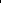 информации, правильность, полноту, актуальность и достоверность предоставляемых сведений.4.1.13. Контролировать наличие, своевременное и полное ведение документации Центра.4.1.14. Выполнять устные и письменные поручения непосредственного и вышестоящего руководства.4.2. Руководитель ЦДО и учителя ЦДО имеют право:4.2.1. Знакомиться с решениями руководства МАОУ СОШ № 9, касающиеся деятельности Центра.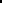 4.2.2. Пользоваться компьютерной, множительной и иной оргтехникой, а также иными материальными ресурсами Университета, необходимыми для обеспечения деятельности Центра, иметь доступ к соответствующим информационным базам данных, системам связи и коммуникациям.4.2.3.Вносить на рассмотрение руководства предложения по совершенствованию работы Центра.4.3. Руководитель ЦДО в установленном порядке имеет право:4.3.1. Вносить на рассмотрение директора МАОУ СОШ № 9 представления о назначении, перемещении и освобождении от занимаемых должностей работников Центра.4.3.2. Предоставлять предложения о поощрении работников Центра, о привлечении к дисциплинарной ответственности, по улучшению деятельности ЦДО и совершенствованию методов работы штатных сотрудников.4.3.3. Проводить совещания по вопросам деятельности Центра, а также участвовать в проводимых совещаниях по вопросам, относящимся к деятельности Центра.4.3.4. Присутствовать на заседаниях, собраниях, по вопросам организации деятельности Центра.4.3.5. Участвовать в обсуждении вопросов относительно исполняемых им обязанностей.5. Порядок организации обучения с использованием ДОТДля детей-инвалидов:5.1. Образовательный процесс для детей-инвалидов, обучающихся на дому с использованием дистанционных образовательных технологий, осуществляется педагогическими работниками базовой школы. Организация учебного процесса для детей-инвалидов, обучающихся на дому с использованием дистанционных образовательных технологий, регламентируется уставом и локальными актами базовой школы и образовательного учреждения, в которое зачислен ребенок-инвалид, договором между базовой школой и родителями (законными представителями) обучающегося.5.2. Допускается получение общего образования в рамках сетевого взаимодействия одновременно в базовой школе и общеобразовательном учреждении по месту жительства ребенка. В этом случае организация учебного процесса для детей-инвалидов, обучающихся на дому с использованием дистанционных образовательных технологий, регламентируется уставом и локальными актами базовой школы и общеобразовательного учреждения, в которое зачислен ребенок-инвалид. Между базовой школой и общеобразовательным учреждением заключается соглашение о сотрудничестве в оказании образовательных услуг ребенку-инвалиду, обучающемуся на дому с использованием дистанционных образовательных технологий. Между базовой школой и родителями (законными представителями) ребенка-инвалида, обучающегося на дому, заключается договор на обучение с использованием дистанционных образовательных технологий. 5.3. Дистанционное обучение детей-инвалидов, обучающихся на дому, строится на основе сочетания различных форм и технологий обучения, которые определяются базовой школой с учетом индивидуальных образовательных потребностей данной категории обучающихся.5.4. Содержание общего образования для детей-инвалидов, обучающихся на дому с использованием дистанционных образовательных технологий, определяется индивидуальной образовательной программой, разрабатываемой базовой школой (или общеобразовательным учреждением совместно с базовой школой при условии организации сетевого взаимодействия), на основе образовательных программ, разрабатываемых и реализуемыми образовательными учреждениями самостоятельно в соответствии с федеральными государственными образовательными стандартами начального общего образования и основного общего образования, государственными образовательными стандартами основного общего и среднего (полного) общего образования. 5.5. Режим организации дистанционного образовательного процесса определяется уставом базовой школы, в соответствии с санитарно-гигиеническими требованиями, с учетом особых образовательных потребностей обучающихся, согласно рекомендациям ВК и ПМПК.5.6. Объем учебной нагрузки детей-инвалидов, обучающихся на дому с использованием дистанционных образовательных технологий, а также соотношение объема занятий, проведенных с использованием дистанционных образовательных технологий или путем непосредственного взаимодействия учителя с обучающимся, определяются индивидуальным учебным планом. 5.7. Индивидуальный учебный план разрабатывается образовательным учреждением, в которое зачислен ребёнок, на основе Регионального базисного учебного плана для детей-инвалидов, обучающихся на дому с использованием дистанционных образовательных технологий, с учетом кадровых, технических, организационных ресурсов базовой школы и запроса обучающегося или родителей (законных представителей) обучающегося. 5.8. Индивидуальный учебный план детей-инвалидов, обучающихся на дому с использованием дистанционных образовательных технологий, согласовывается с муниципальным органом управления образованием и краевым Центром дистанционного образования и утверждается руководителем образовательного учреждения, в которое зачислен ребенок-инвалид и руководителем базовой школыВозможно изменение (корректировка) индивидуального учебного плана в течение учебного года как в сторону уменьшения количества часов, так и в сторону их увеличения при условии прохождения образовательной программы, в связи с характером протекания заболевания и необходимости осуществления лечения.5.9. Для обучающихся на ступенях начального общего и основного общего образования желательным является сочетание занятий с использованием дистанционных образовательных технологий и занятий с посещением детей на дому учителем. Для обучающихся на ступени среднего (полного) общего образования желательным является обучение с применением информационных и телекоммуникационных технологий при опосредованном (на расстоянии) взаимодействии обучающегося и педагогического работника. 5.10. По рекомендациям Межведомственной комиссии, деятельность которой регламентируется совместным приказом департаментов образования и науки и здравоохранения от 8 июня 2011 года № 3143/1922 «О деятельности межведомственной комиссии по включению детей-инвалидов в инклюзивное и (или) дистанционное образование», допускается возможность периодического посещения детьми-инвалидами образовательного учреждения. Таким детям наряду с дистанционным обучением и занятиями, проводимыми учителями на дому, целесообразно организовывать занятия с посещением образовательного учреждения (индивидуально или в малых группах). При наличии возможности следует также обеспечивать участие этих детей-инвалидов вместе с другими детьми в проведении воспитательных, культурно-развлекательных, спортивно-оздоровительных и иных досуговых мероприятий, организуемых общеобразовательным учреждением или базовой школой.5.11. Контроль за образованием детей-инвалидов, обучающихся на дому с использованием дистанционных образовательных технологий, осуществляется в соответствии с планом внутришкольного контроля общеобразовательного учреждения и базовой школы.5.12. Для каждого ребёнка-инвалида, обучающегося на дому с использованием дистанционных образовательных технологий, необходимо обеспечить психолого-педагогическое сопровождение. 5.13. Краевой Центр дистанционного образования оказывает методическую и консультативную помощь специалистам общеобразовательных учреждений и базовых школ в организации сопровождения детей-инвалидов, обучающихся на дому с использованием дистанционных образовательных технологий.5.14. Периодичность проведения промежуточной аттестации (по чет-вертям и полугодиям учебного года) детей-инвалидов, обучающихся на дому с использованием дистанционных технологий, определяется образовательным учреждением (на основании локального акта - Положения о промежуточной аттестации). Механизм зачета образовательных результатов по предметам, изучаемым ребенком с использованием дистанционных технологий в базовой школе, определяется на основе взаимно согласованных локальных актов общеобразовательного учреждения и базовой школы. 5.15. Государственная (итоговая) аттестация выпускников IX и XI (XII) классов проводится в соответствии с Положением о государственной (итоговой) аттестации выпускников IX и XI (XII) классов общеобразовательных учреждений Российской Федерации и Положением о формах и порядке проведения государственной (итоговой) аттестации обучающихся, освоивших основные общеобразовательные программы среднего (полного) общего образования.5.16. Выпускникам IX и XI (XII) классов, прошедшим государственную (итоговую) аттестацию, выдаёт аттестат об основном общем или среднем (полном) общем образовании образовательное учреждение, в списочный состав которого был зачислен обучающийся.Для одарённых, мотивированных и слабо мотивированных учащихся: Зачисление обучающихся в группу дистанционного образования осуществляется на основании: - ходатайства школы;- заявления родителей или законных представителей учащихся 1-11 классов образовательных учреждений МО Отрадненский район;- зачисление оформляется приказом директора базовой школы не позднее 5 рабочих дней до 31 августа текущего учебного года;- формирование групп для обучения с применением дистанционных образовательных технологий происходит на один учебный год.          - основой учебного процесса является учебный план, составленный в соответствии с требованиями государственного образовательного стандарта и утвержденный директором школы.На основании учебного плана составляется расписание учебных занятий.В процессе дистанционного образования используются следующие учебной деятельности: урок, лекция, консультация, семинар, практическое он-лайн занятие, лабораторная он-лайн работа, контрольная работа, самостоятельная работа, научно-исследовательская работа. Школа может устанавливать и другие виды учебной деятельности. Для осуществления видов учебной деятельности используются дидактические средства и технологии дистанционного обучения. Все виды учебной деятельности дистанционного образования осуществляются посредством:педагогического общения сетевого преподавателя с обучающимся или с использованием электронных средств связи;самостоятельной работы обучающегося с учебными материалами ресурса.  Для управления учебным процессом и доставки обучаемым дидактических материалов применяется office 365, приложение MicrosoftTeams, электронные банки знаний и интерактивные мультимедиа средства.Учебный год для ученика, обучающегося с использованием дистанционной формы, начинается 1 сентября. Сроки каникул и окончания учебного года соответствуют срокам, указанным в годовом учебном графике школы.6. Организация управления6.1.1. Центр является структурным подразделением МАОУ СОШ № 9.6.1.2. Штатная численность и штатное расписание Центра утверждаются директором МАОУ СОШ № 9.6.1.3. Работники Центра назначаются на должность и освобождаются от нее приказом директором МАОУ СОШ № 9.6.1.4. Распределение обязанностей между работниками Центра производится руководителем ЦДО.6.1.5. Работники Центра осуществляют свою деятельность на основании законодательства Российской Федерации, заключенных с ними трудовых договоров (дополнительных соглашений), должностных инструкций, локальных нормативных правовых актов и организационно-распорядительных документов МАОУ СОШ № 9.6.1.6. Прекращение деятельности Центра осуществляется путем его реорганизации или ликвидации приказом директора МАОУ СОШ № 9.6.1.7. При реорганизации Центра все документы, образовавшиеся в процессе его деятельности, передаются на хранение правопреемнику, а при ликвидации — в архив МАОУ СОШ № 9.6.2. Регламентирующие документы6.2.1. В своей деятельности Центр руководствуется Конституцией Российской Федерации, законодательными и нормативными актами Российской Федерации, указами и распоряжениями Президента Российской Федерации, постановлениями и распоряжениями Правительства Российской Федерации, нормативными документами Министерства просвещения Российской Федерации, законодательными и иными нормативными актами Краснодарского края.6.2.2. Задачи, функции, полномочия и порядок деятельности Центра могут дополнительно определяться и конкретизироваться локальными нормативными актами и организационно-распорядительными документами МАОУ СОШ № 9, должностными инструкциями работников Центра.7. Оплата труда работников7.1.Заработная плата рассчитывается в соответствии с Положением об оплате труда работников муниципального автономного образовательного учреждения средней общеобразовательной школы № 9. 7.2. Расчет заработной платы производится из фактически зачисленных детей.ПРИЛОЖЕНИЕ 1к приказу МАОУ СОШ № 9от 04.03.2022 года № 92